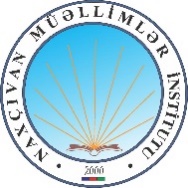 NAXÇIVAN MÜƏLLİMLƏR İNSTİTUTUBilet № 1-23Fənn müəllimi :		H.R.AllahverdiyevaKafedra müdiri :                      M.N.Babayeva	____  fevral 2020-ci ilFakultə:       Təbiət  və incəsənətKafedraİncəsənətİxtisas:         Təsviri incəsənət müəllimliyi                           Fənn:BoyakarlıqKurs:IISemestr:lVMövzu: Məiçət əşiyaları ilə natürmortun çəkilməsi1.Kompozisiyanın tapılması3.Ölçü nisbəti4.İşıq-kölgənin düzgün verilməsi5.Rəng hormoniyası